IN DER STADT__________________________________________________________________________________________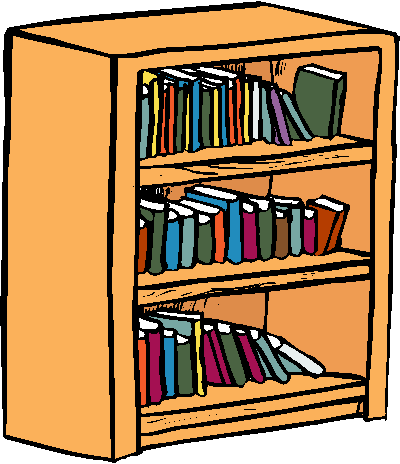  ➫ Schreib unter jedes Piktogramm das passende Wort!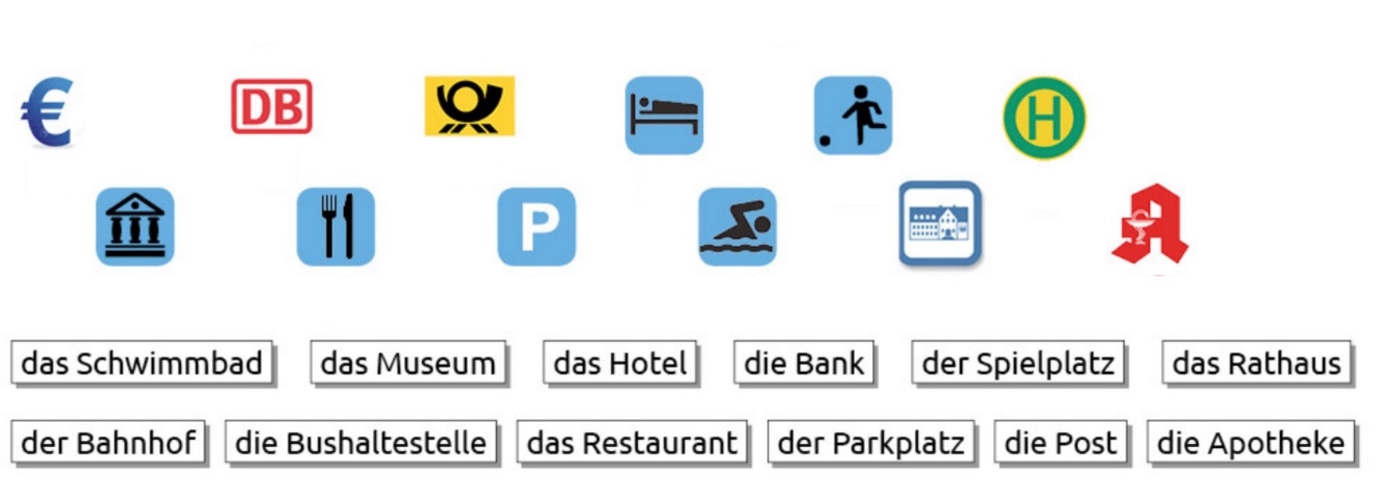 		…………………………….		…………………………….		…………………………….		…………………………….		…………………………….		…………………………….		…………………………….		…………………………….		…………………………….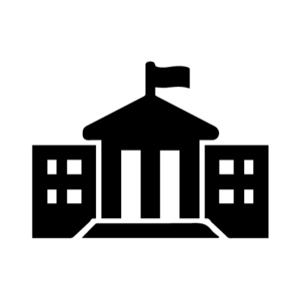 		…………………………….		…………………………….		…………………………….das Schwimmbad / das Museum / das Hotel / die Bank /der Spielplatz / das Rathaus / der Bahnhof /die Bushaltestelle / das Restaurant / der Parkplatz /die Post / die Apotheke